Lancaster Seventh-Day Adventist ChurchA House of Prayer for All People 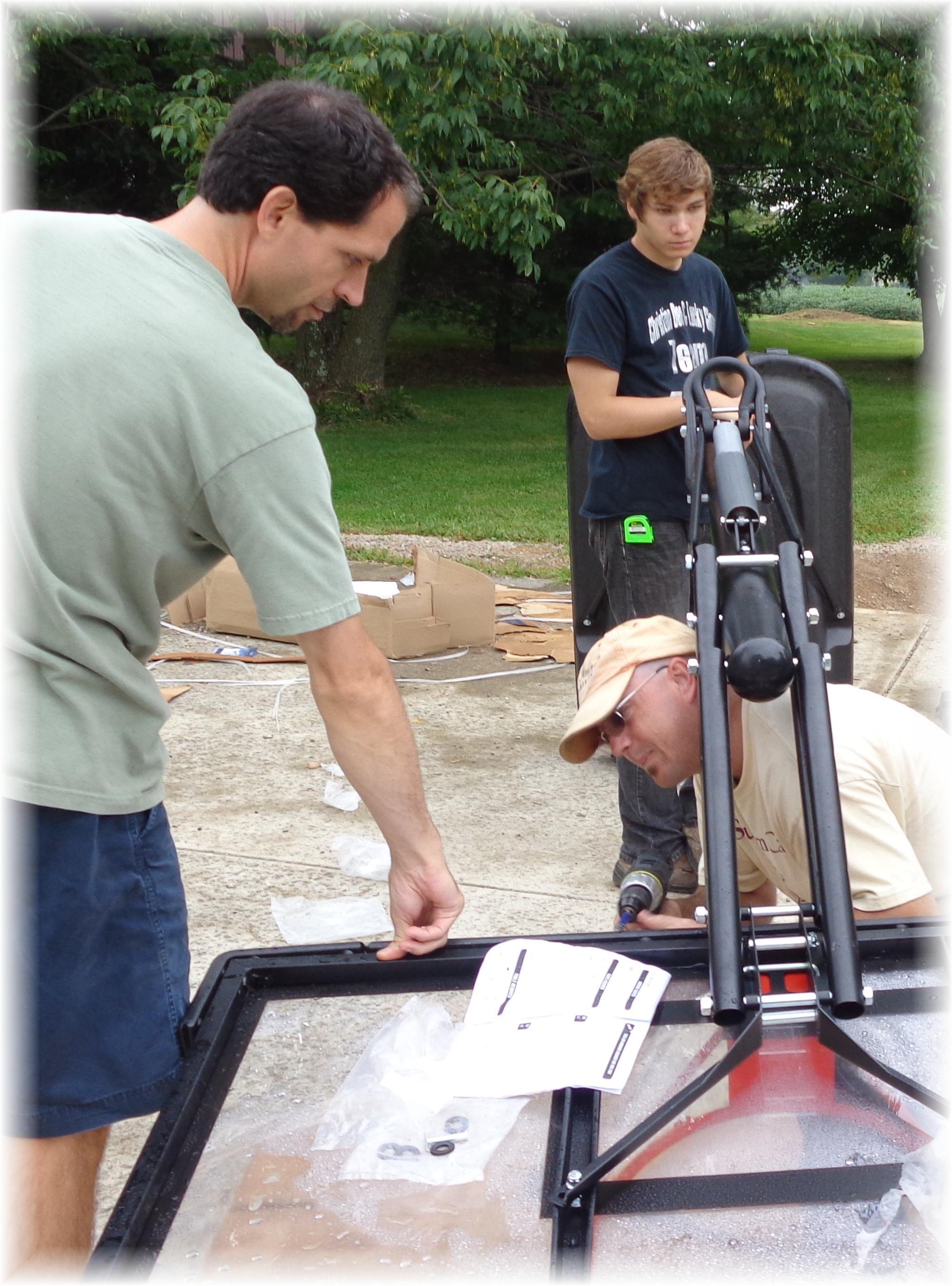 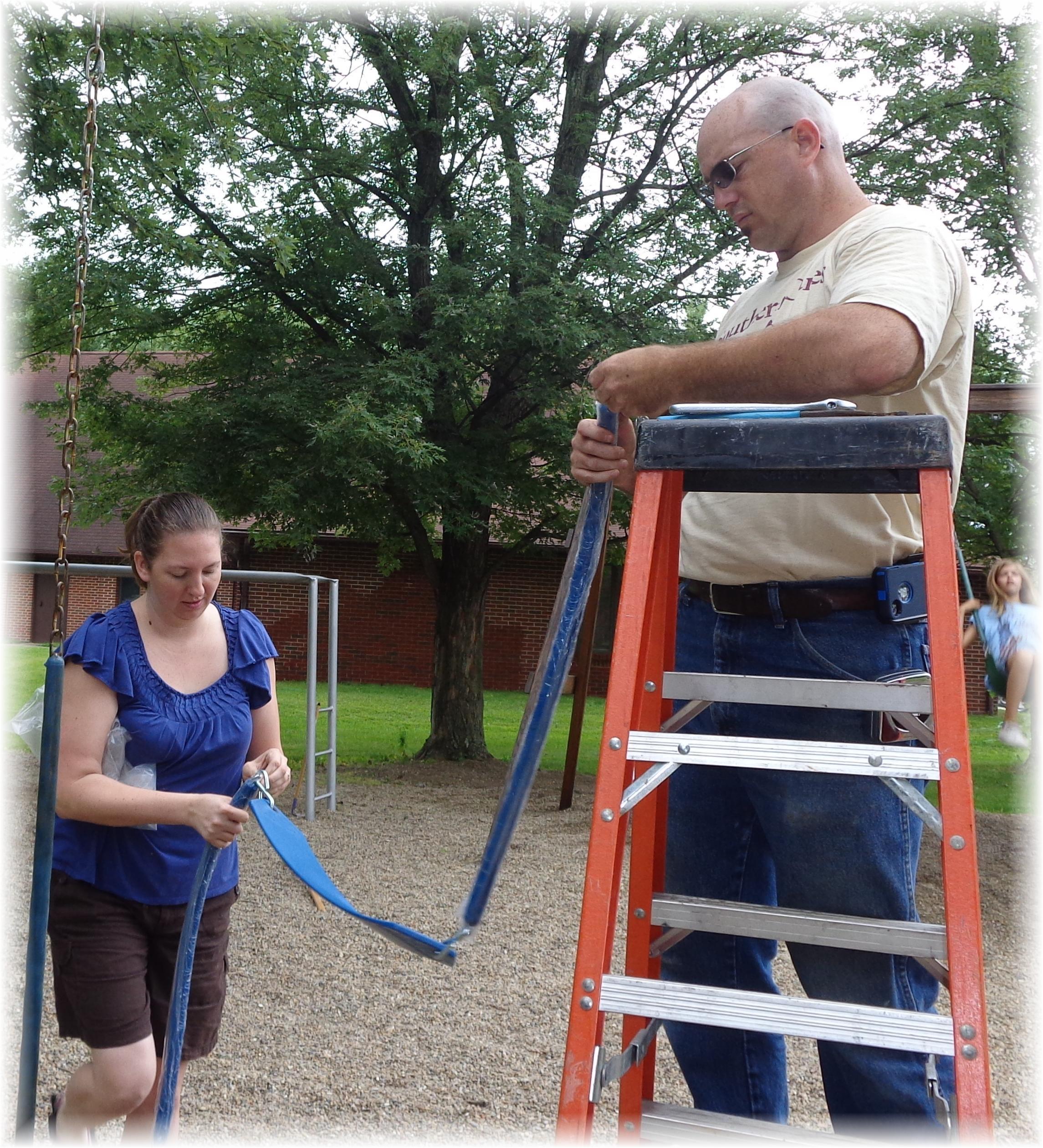 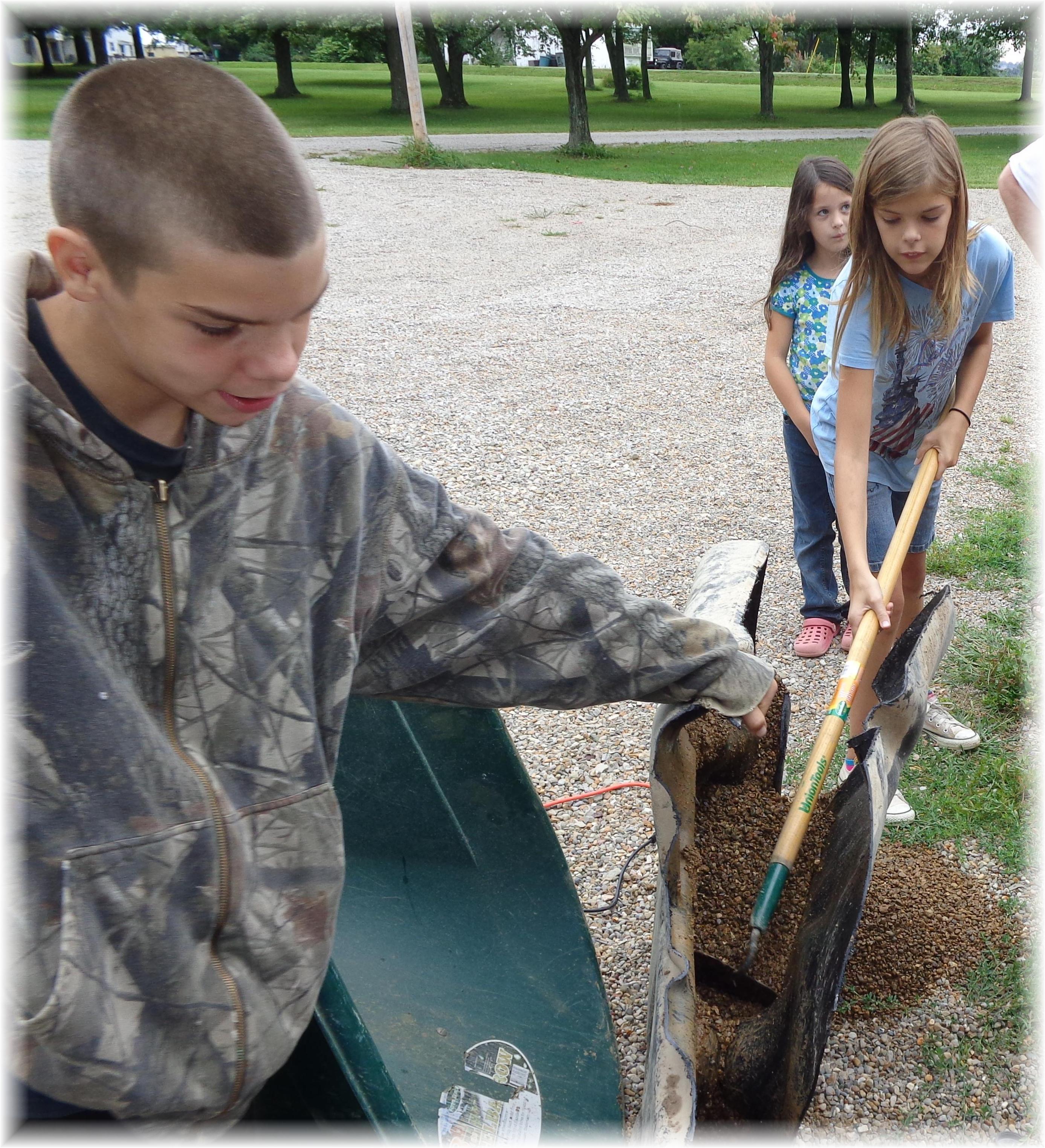 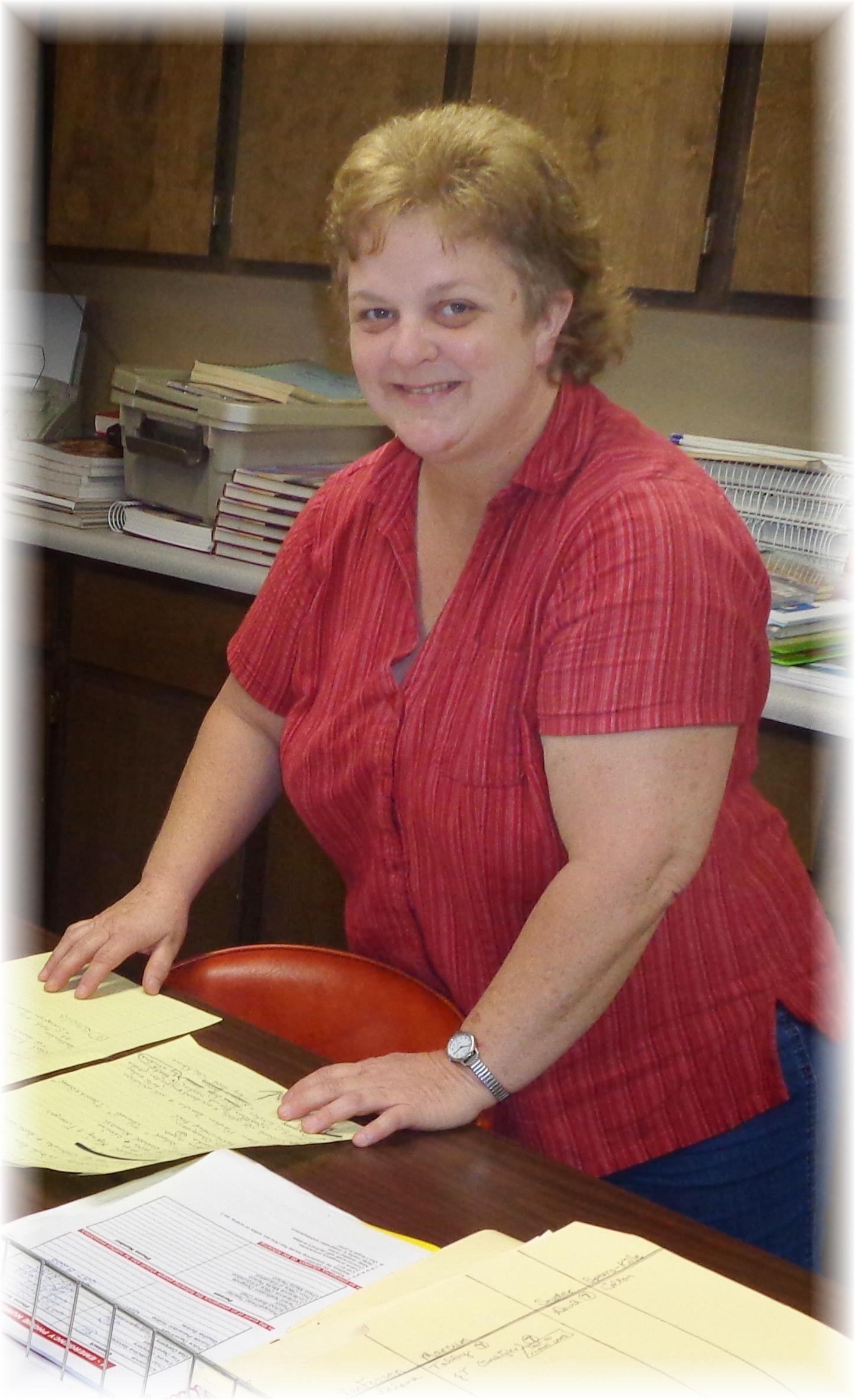 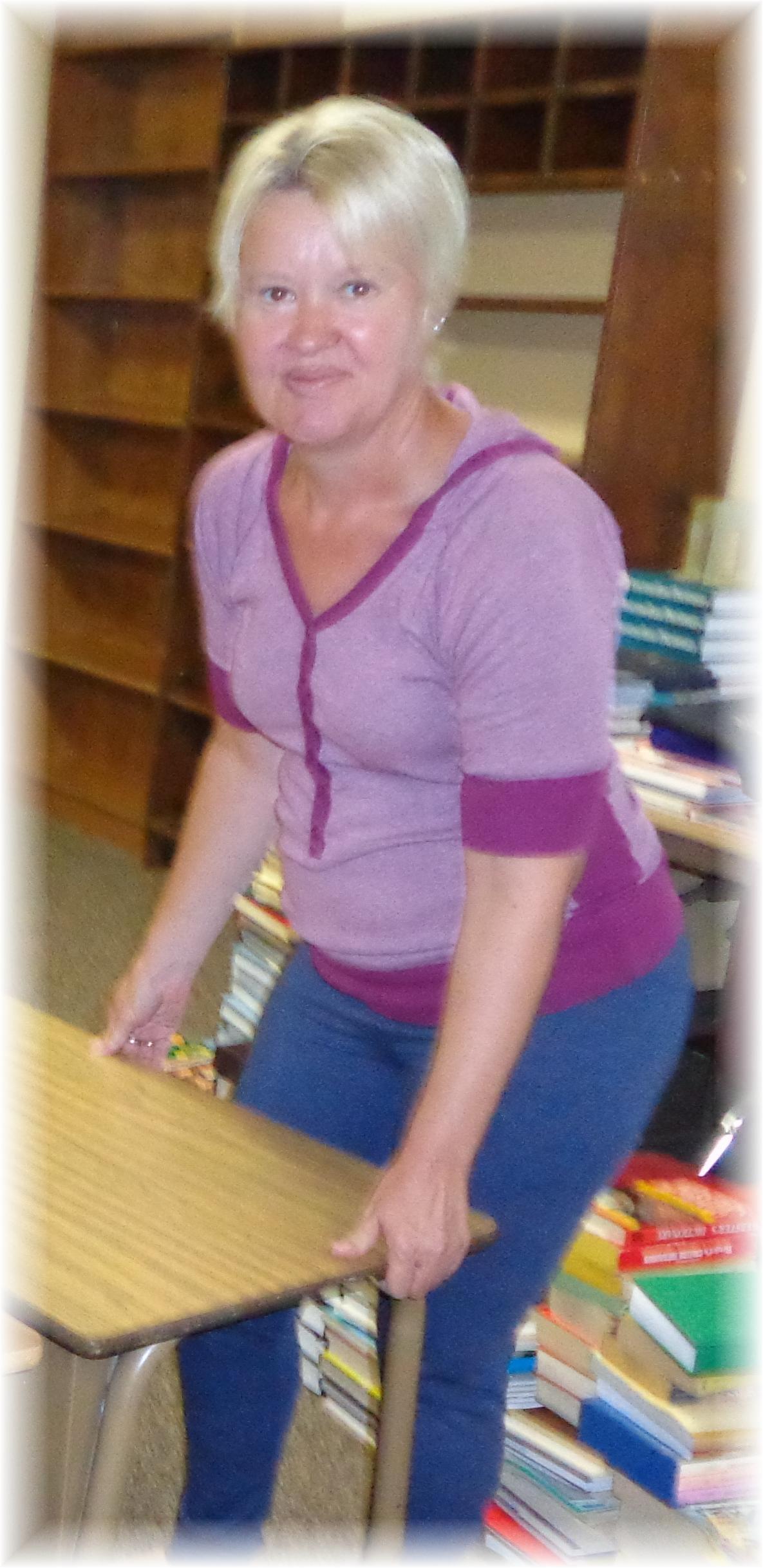 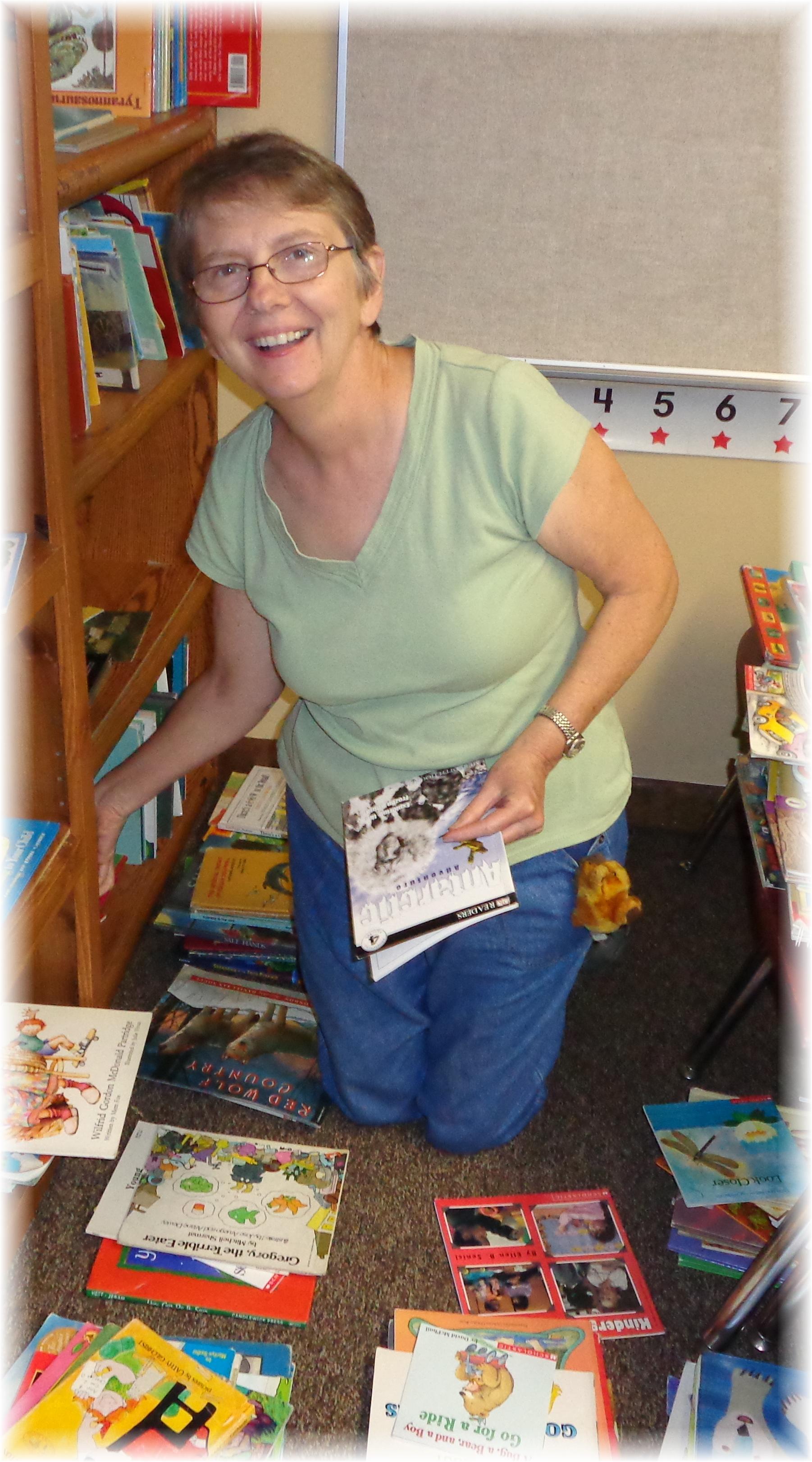 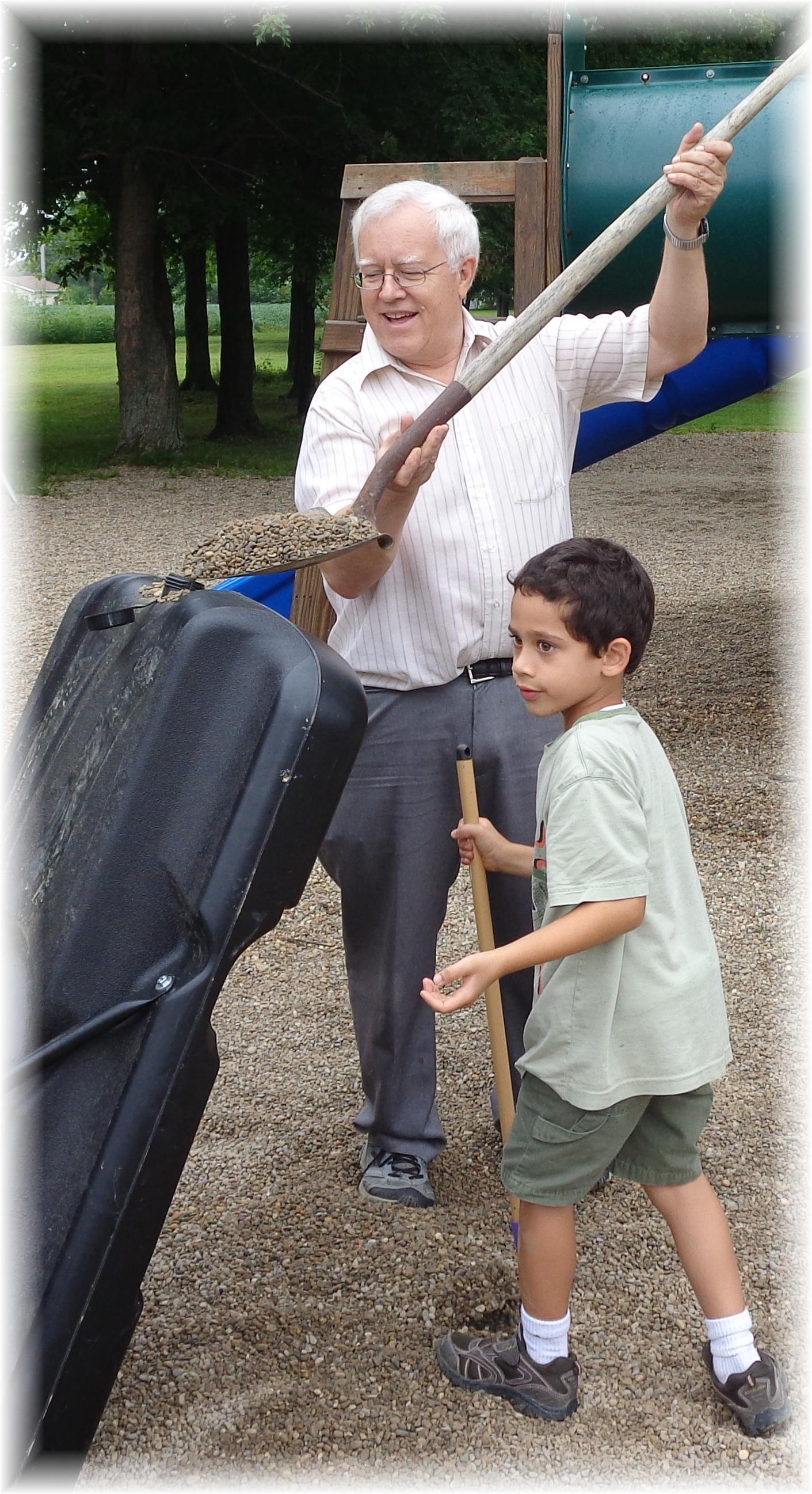 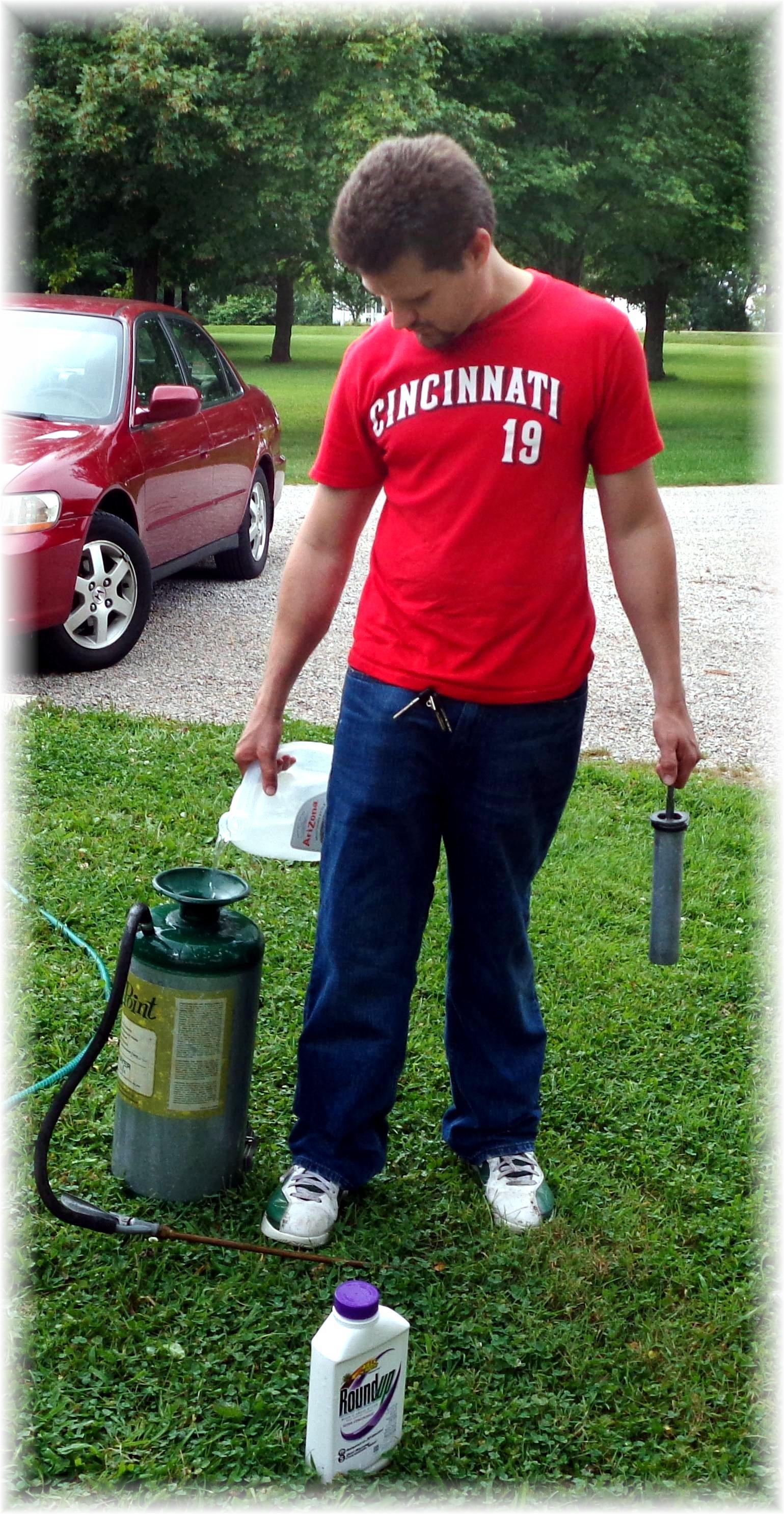 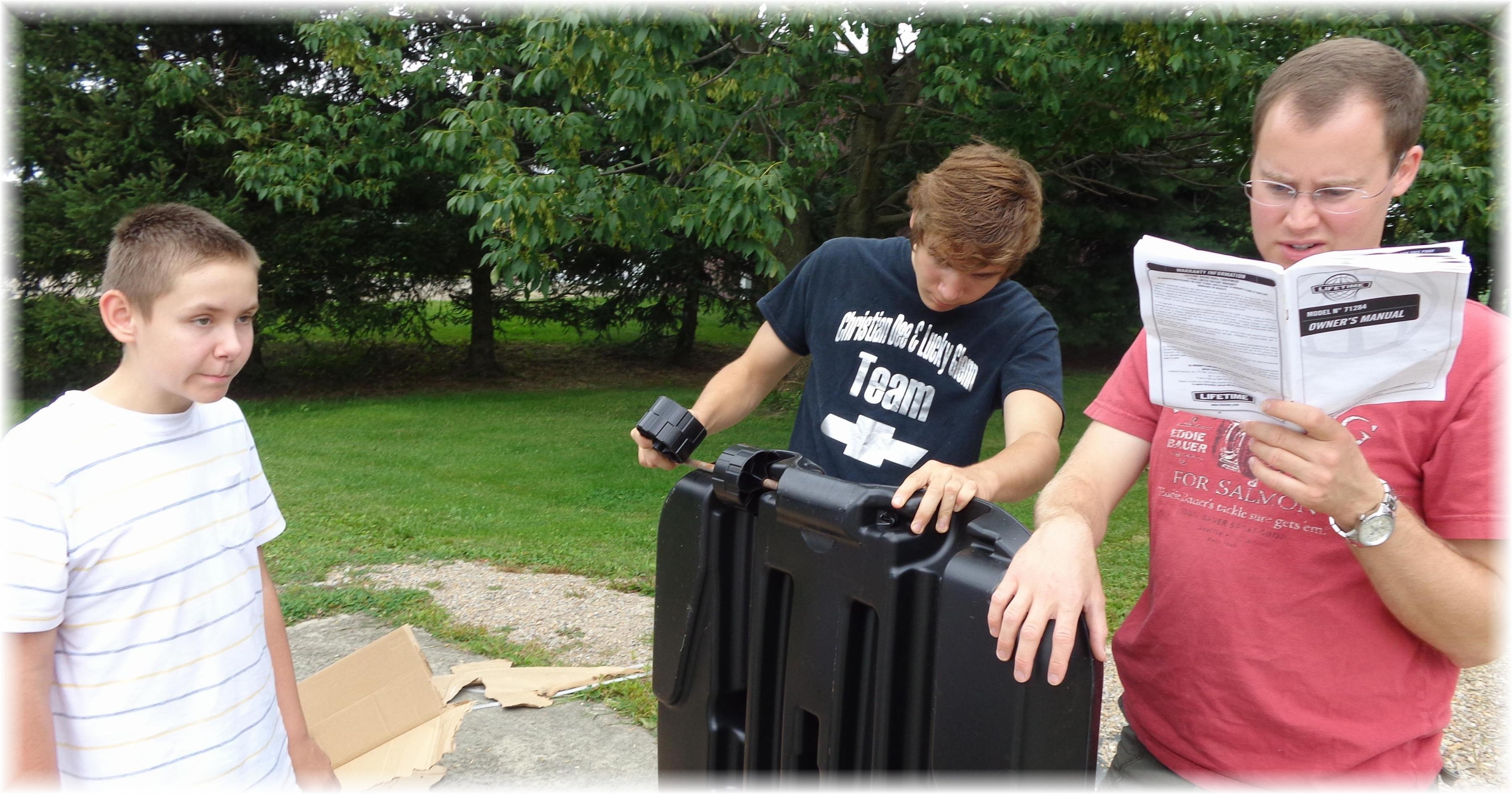 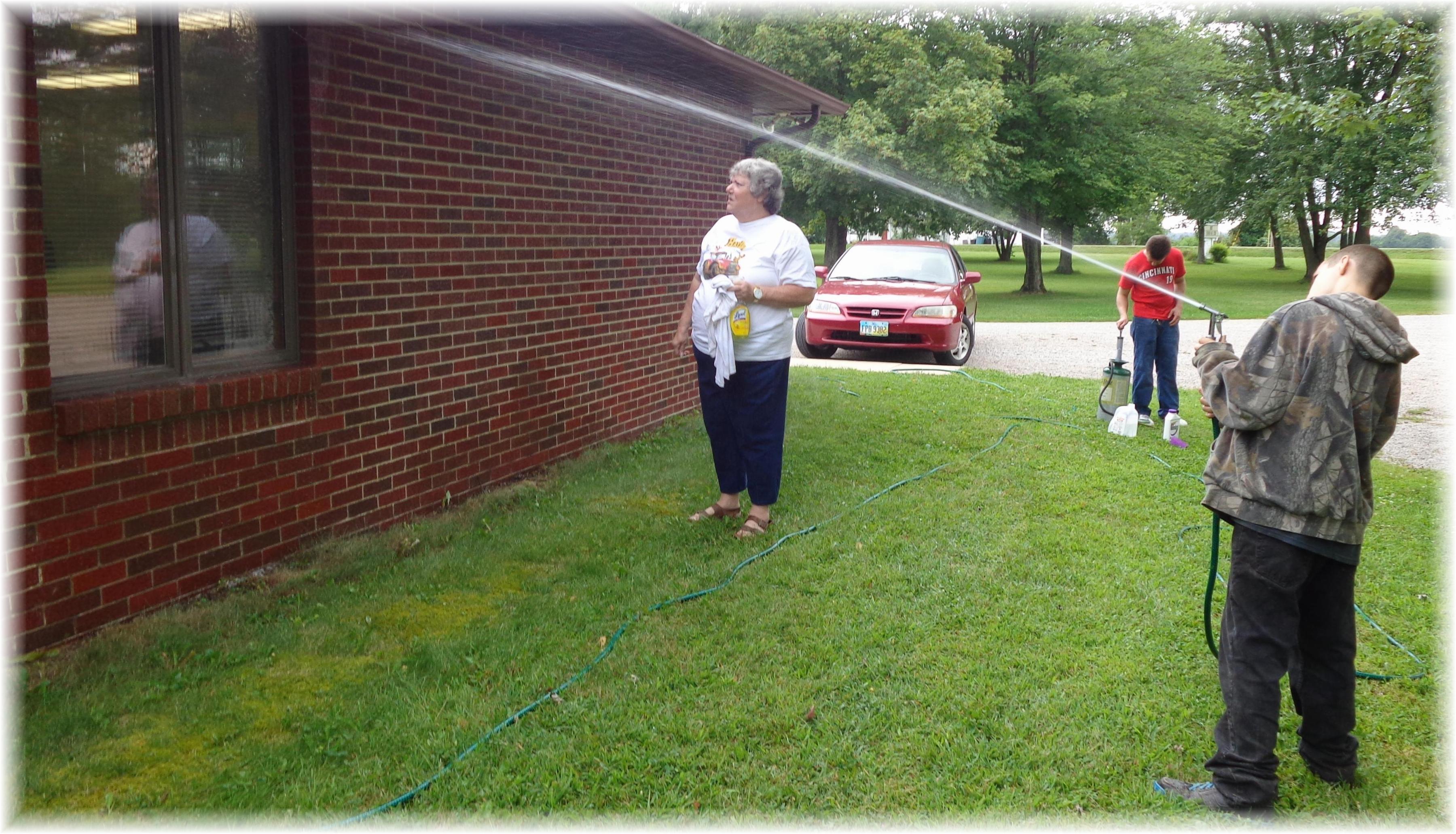 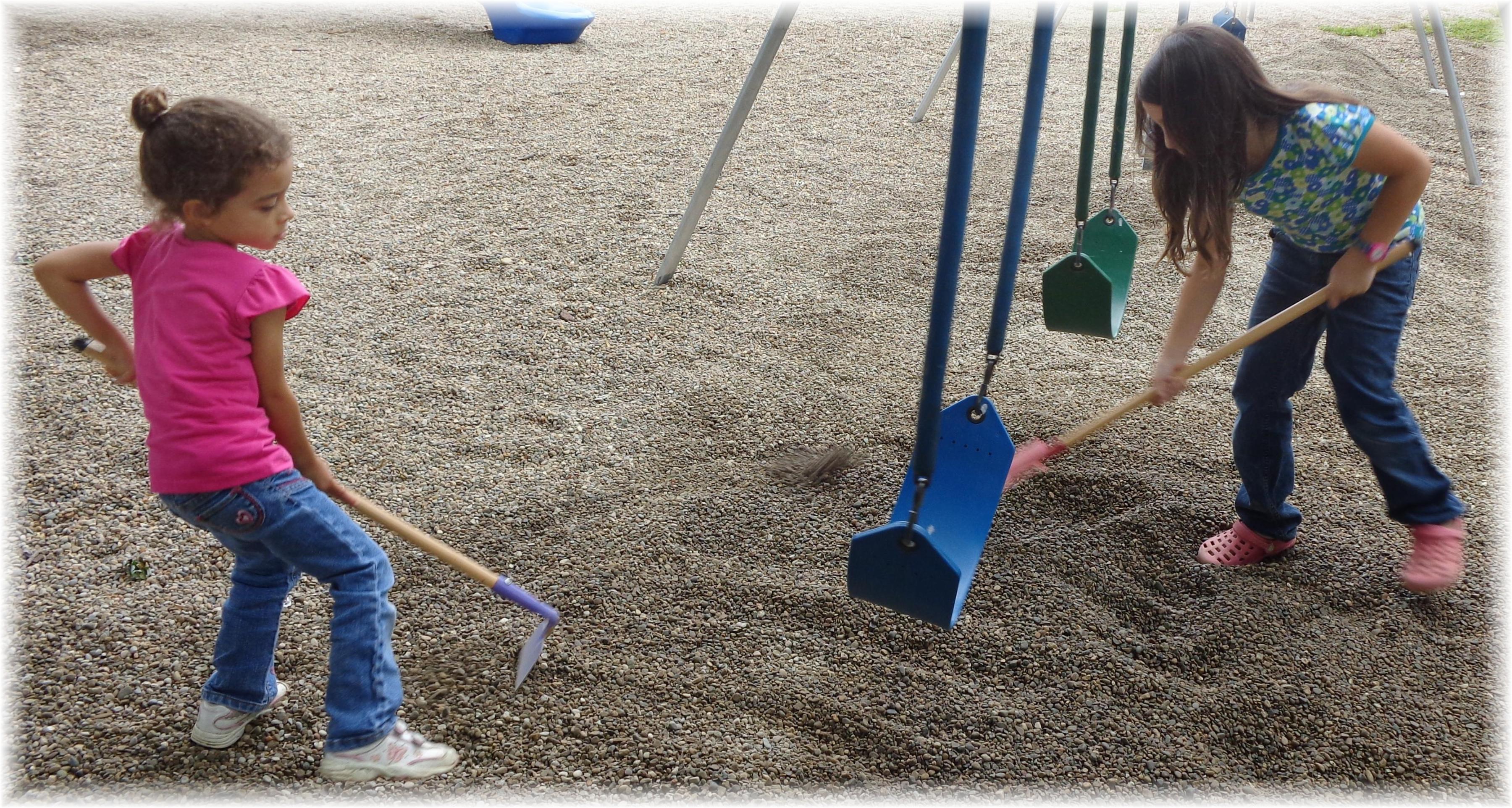 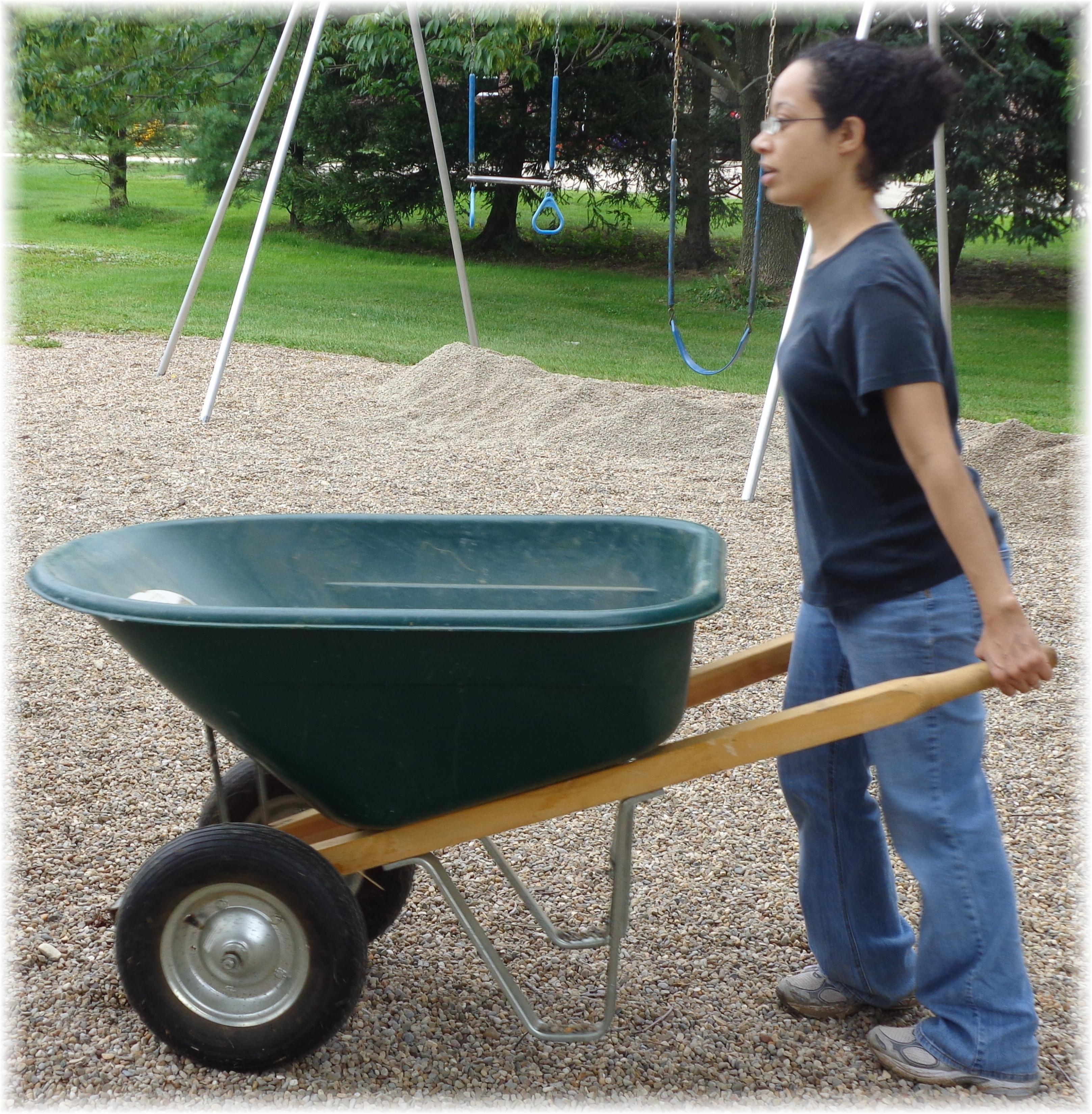 Church & School Work Bee  -  August 18, 2013